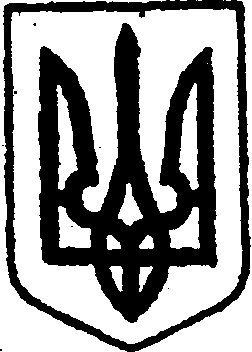 КИЇВСЬКА ОБЛАСТЬТЕТІЇВСЬКА МІСЬКА РАДАVІІІ СКЛИКАННЯСІМНАДЦЯТА  СЕСІЯР І Ш Е Н Н Я20 грудня 2022  року                                                                    №   783- 17 –VIIІПро затвердження  Положенняпро піклувальну раду закладу загальної  середньої  освіти Тетіївської міської ради Керуючись Законом України «Про місцеве самоврядування в Україні», статтею 29 Закону України «Про освіту», статтею 41 Закону України «Про повну загальну середню освіту», враховуючи рекомендації комісії з питань соціального захисту, охорони здоров’я, освіти, молоді та спорту Тетіївської міської ради, з метою сприяння вирішенню перспективних завдань розвитку закладів загальної середньої освіти громади, Тетіївська міська рада                               В И Р І Ш И Л А:1. Затвердити  Положення про піклувальну раду закладу  загальної середньої освіти Тетіївської міської ради (додається).2. Створити піклувальні ради в закладах загальної середньої освіти Тетіївської міської громади, які мають статус юридичної особи.3. Контроль за виконанням цього рішення покласти на комісію з питань соціального захисту, охорони здоров’я, освіти, молоді та спорту (голова комісії – О.Лях), заступника міського голови Н.Дячук. Міський голова                                                Богдан БАЛАГУРА                                                                                            Додаток                                                                    до рішення сімнадцятої сесії Тетіївської міської ради VIII скликання  20.12.2022   № 783 - 17 -VIII
  ПОЛОЖЕННЯ  про піклувальну  раду  закладу загальної середньої освіти Тетіївської міської ради1. Загальні положення1.1. Положення визначає порядок створення піклувальної ради закладів загальної середньої освіти Тетіївської міської ради Київської області (далі – Піклувальна рада), порядок  обрання членів до складу Піклувальної ради закладів загальної середньої освіти,  повноваження членів Піклувальної ради,  функції і права Піклувальної ради, інші питання, що стосуються діяльності  Піклувальної ради закладів загальної середньої освіти. 1.2. Піклувальна рада створюється відповідно до законів України «Про освіту» та «Про повну загальну середню освіту» і є колегіальним органом самоврядування у сфері освіти. Піклувальна рада може створюватися для одного  закладу загальної середньої освіти Тетіївської територіальної громади або кількох таких закладів, які поєднані територіальною близькістю, зв’язками у галузі забезпечення освітніх послуг та господарській діяльності. Персональний склад Піклувальної ради, зміни до неї  затверджується розпорядженням Тетіївського міського голови  з урахуванням пропозицій відділу освіти, органів громадського самоврядування закладу освіти, депутатів міської ради. 1.3. У своїй діяльності Піклувальна рада керується Конституцією України, законами України «Про освіту» та «Про повну загальну середню освіту», Статутом закладу загальної середньої освіти, цим Положенням та іншими нормативно – правовими актами в галузі освіти. 1.4. Піклувальна рада не є юридичною особою. 1.5. Члени Піклувальних рад закладів освіти  виконують обов’язки безкоштовно, на громадських засадах.2. Мета, завдання, повноваження та основні принципи діяльності2.1. Метою діяльності Піклувальної ради є сприяння вирішенню перспективних завдань розвитку закладу загальної середньої освіти, залученню фінансових ресурсів для забезпечення його діяльності з основних напрямів розвитку і здійснення контролю за їх використанням, ефективній взаємодії закладів загальної середньої освіти з органами державної влади та органами місцевого самоврядування, громадськими організаціями, юридичними та фізичними особами. 2.2. Основними принципами діяльності Піклувальної ради є:пріоритет прав і свобод людини і громадянина;верховенство права та неупередженість;взаємна повага до партнерства;обов’язковість розгляду пропозицій сторін;пріоритет узгоджувальних процедур;прозорість, відкритість та гласність;обов’язковість дотримання досягнутих домовленостей;взаємна відповідальність сторін. 2.3. Повноваження  Піклувальної ради:внесення пропозиції до плану роботи закладу освіти;аналіз та оцінка діяльності закладу загальної середньої освіти  і його керівника;розробка пропозицій до стратегії та перспективного плану  розвитку закладу освіти і  аналіз їх виконання;порушення питання про звітування директора закладу загальної середньої освіти перед радою з питань, які контролюються нею;проведення моніторингу виконання кошторису закладу освіти, внесення рекомендацій і пропозицій, що є обов’язковими для розгляду керівником закладу загальної середньої освіти;подання пропозицій засновнику – Тетіївській міській раді, чи відділу освіти про заохочення, про притягнення до дисциплінарної відповідальності або звільнення директора закладу освіти з підстав, визначених законом чи Контрактом;ініціювання проведення інституційного аудиту у позаплановому порядку у випадках передбачених законодавством про освіту, а в разі негативних результатів інституційного аудиту надання засновнику пропозицій щодо доцільності перебування директора на посаді, припинення чи реорганізації закладу освіти;участь у розробці установчих документів закладу освіти та контроль за їх дотримання;сприяння залученню додаткових джерел фінансування закладу освіти;виконання інших функцій і повноважень, визначеними законодавством  України в галузі  освіти. 3. Утворення, ліквідація та склад Піклувальної ради3.1. Кількісний склад Піклувальної ради становить 5-7 осіб для одного закладу та не більше 9 осіб – для кількох закладів освіти.  Строк повноважень членів Піклувальної ради складає два роки. 3.2. До складу Піклувальної ради делегуються по одному представнику від відділу освіти Тетіївської міської ради, депутатського корпусу міської ради, громадських організацій, батьківської громадськості, підприємців, які ведуть підприємницьку діяльність на території обслуговування закладу освіти.3.3. Рішення про формування персонального складу Піклувальної ради міський голова приймає після отримання відповідних документів від суб’єктів подання кандидатур.3.4.  До складу Піклувальної ради закладу освіти НЕ МОЖУТЬ входити особи:- які є працівниками або протягом двох останніх років була працівником такого закладу освіти;- є здобувачем освіти в такому закладі освіти;- є державним службовцем або посадовою особою органів місцевого самоврядування;- є близькою особою директора закладу освіти (термін «близька особа» вживається у значенні, визначеному у Законі України «Про запобігання корупції»).3.5.  Кандидат у члени Піклувальної ради письмово підтверджує свою згоду на участь у раді та відсутність підстав, визначених у пункті  3.4. цього Положення. 4.  Організація діяльності Піклувальної ради4.1. Піклувальну раду очолює голова, який обирається на її першому засіданні простою більшістю голосів. У разі неможливості виконання головою своїх повноважень, його повноваження здійснює секретар або головуючий засідання, який обирається членами ради. 4.2.  Організаційною формою роботи Піклувальної ради є засідання, які проводяться в міру необхідності, але не рідше одного разу на квартал, і вважаються правомочними, якщо на них присутні не  менше двох третин її затвердженого складу. 4.3. Рішення приймаються більшістю голосів від затвердженого складу ради. Кожен член Піклувальної ради має один голос. Уразі рівного розподілу голосів голос голови є визначальним. 4.4. Засідання Піклувальної ради можуть скликатися на вимогу  міського голови, депутатів міської ради, члена Піклувальної ради та керівника закладу освіти. 4.5. Порядок денний формується головою ( у разі його відсутності – секретарем) та затверджується на засіданні Піклувальної ради. 4.6. Засідання Піклувальної ради протоколюються секретарем ради (в разі його відсутності – іншим членом ради). Протокол підписується головою та секретарем. Зберігаються протоколи протягом двох років. Протокол оприлюднюється на офіційному сайті закладу освіти. 4.7. Рішення Піклувальної ради, прийняті в межах компетенції і повноважень, є обов’язковими до виконання її членами та керівником закладу освіти. У разі незгоди керівника закладу із рішеннями, прийнятими радою, питання виноситься на розгляд міської ради. 4.8. Організовує роботу піклувальної ради та здійснює контроль за виконанням її рішень голова. 4.9. Голова Піклувальної ради скликає засідання та головує на них, формує порядок денний. Порушує перед засновником питання про внесення змін до її персонального складу. Представляє Піклувальну раду  у відносинах з фізичними і юридичними особами, органами влади і місцевого самоврядування. 5. Права та обов’язки членів Піклувальної ради5.1. Члени піклувальної ради мають право:отримувати інформацію та документи закладу освіти, необхідні для виконання своїх функцій;брати участь у роботі колегіальних органів закладу освіти з правом дорадчого голосу;вносити пропозиції до стратегії розвитку і планів роботи закладу освіти та контролювати їх виконання;подавати керівнику для розгляду пропозиції щодо діяльності закладу освіти;подавати у письмовій формі окрему думку щодо проекту рішення Піклувальної ради, яка додається до протоколу її засідання;порушувати питання про звітування керівника закладу освіти перед Піклувальною радою з окремих питань;аналізувати та оцінювати діяльність закладу освіти та його керівника;контролювати виконання кошторису та бюджету закладу освіти, вносити відповідні рекомендації та пропозиції, що є обв’язковими для розгляду керівником закладу освіти;вносити засновнику закладу освіти подання про заохочення або притягнення до відповідальності керівника закладу освіти з підстав і в порядку, визначеними законодавством;ініціювати проведення інституційного аудиту у позаплановому порядку чи/або здійснення засновником контролю з питань, які віднесені до його компетенції;надавати засновнику рекомендації щодо реорганізації чи припинення закладу освіти;брати участь у розробці установчих документів закладу та здійснюва контроль за їх виконанням;сприяти залученню додаткових джерел фінансування закладу освіти;брати участь у здійсненні контролю за дотриманням прав дитини, недопущенням привілеїв чи обмежень за ознаками раси, кольору шкіри, політичних і релігійних переконань,сімейного і майнового стану , за мовними та іншими ознаками; недопущенням проявів боулінгу чи мобінгу в закладі освіти.5.2.  Члени Піклувальної ради зобов’язані:діяти виключно в інтересах територіальної  громади, закладів освіти, працівників і здобувачів освіти закладу, виконувати рішення ради, міської ради, її виконавчого комітету;керуватися у своїй діяльності чинним законодавством України, Статутом закладу освіти, рішеннями міської ради та її виконавчого комітету, цим Положенням;виконувати свої повноваження особисто та не передавати власні повноваження іншій особі;не розголошувати , не поширювати та не передавати третім особам персональні дані, отримані в ході роботи, окрім випадків, передбачених чинним законодавством;не розголошувати конфіденційну інформацію про діяльність закладів освіти, яка стала відомою у звязку із виконанням повноважень члена Піклувальної ради, а також не використовувати її в своїх інтересах або інтересах  третіх осіб, окрім випадків, передбачених чинним законодавством;брати участь у засіданнях Піклувально ради, завчасно повідомляти голову про неможливість взяти участь у засіданнях ради;повідомляти про виникнення обставин, які унеможливлюють його перебування в раді  і які визначені у пункті 3.4. цього Положення. 6. Дострокове припинення повноважень членів  Піклувальної ради6.1. Дострокове припинення повноважень члена  Піклувальної ради можливе за його особистою ініціативою, ініціативою голови Піклувальної ради або суб’єкта делегування на підставі письмової заяви  до суб’єкта його делегування та голови ради. 6.2. Суб’єкт делегування, отримавши  заяву члена Піклувальної ради  про припинення своїх повноважень, повинен прийняти рішення щодо припинення повноважень відповідного члена протягом 30 календарних днів та визначити іншого кандидата в члени Піклувальної ради. Подати звернення міському голові щодо внесення змін до персонального складу Піклувальної ради. 6.3. У разі ініціювання головою припинення повноважень  члена Піклувальної ради, рішення приймає рада , якщо за нього проголосує не менше двох третин членів затвердженого складу.        Секретар міської ради                                            Наталія ІВАНЮТА